В соответствии с Указом Президента Российской Федерации 
от 13.11.2012 № 1522 «О создании комплексной системы экстренного оповещения населения об угрозе возникновения или о возникновении чрезвычайных ситуаций», Федеральными законами от 21.12.1994 № 68-ФЗ «О защите населения и территорий от чрезвычайных ситуаций природного 
и техногенного характера», от 12.02.1998 № 28-ФЗ «О гражданской обороне», от 02.07.2013 № 158-ФЗ «О внесении изменений в отдельные законодательные акты Российской Федерации по вопросу оповещения 
и информирования населения», Законом Кировской области от 15.12.2020 
№ 422-ЗО «О защите населения и территорий Кировской области 
от чрезвычайных ситуаций природного и техногенного характера», приказом Министерства Российской Федерации по делам гражданской обороны, чрезвычайным ситуациям и ликвидации последствий стихийных бедствий, Министерства цифрового развития, связи и массовых коммуникаций Российской Федерации от 31.07.2020 № 578/365 «Об утверждении положения о системах оповещения населения», приказом Министерства Российской Федерации по делам гражданской обороны, чрезвычайным ситуациям и ликвидации последствий стихийных бедствий, Министерства цифрового развития, связи и массовых коммуникаций Российской Федерации от 31.07.2020 № 579/366 «Об утверждении Положения по организации эксплуатационно-технического обслуживания систем оповещения населения» администрация Тужинского муниципального района ПОСТАНОВЛЯЕТ:1. Утвердить Положение о местной системе оповещения 
и информирования населения Тужинского муниципального района Кировской области (далее - Тужинский муниципальный район) об угрозе возникновения или о возникновении чрезвычайных ситуаций, об опасностях при ведении военных действий или вследствие этих действий 
(далее - местная система оповещения) согласно приложению.2. Признать утратившими силу постановления администрации Тужинского муниципального района:2.1. От 01.09.2017 № 330 «О Порядке задействования местной системы оповещения и информирования населения об опасностях, возникающих при военных конфликтах или вследствие этих конфликтов, 
а также при чрезвычайных ситуациях природного и техногенного характера».2.2. От 12.09.2017 № 347 «О внесении изменений в постановление администрации Тужинского муниципального района от 01.09.2017 № 330».3. Финансовому управлению администрации Тужинского муниципального района предусмотреть в бюджете муниципального образования расходы на создание, поддержание в постоянной готовности 
и использование местной системы оповещения.4. Отделу по экономике и прогнозированию администрации Тужинского муниципального района заключить договоры с организациями связи, теле - 
и (или) радиовещания, иными организациями на эксплуатационно-техническое обслуживание местной системы оповещения.5. С целью создания комплексной системы экстренного оповещения населения об угрозе возникновения или о возникновении чрезвычайных ситуаций (далее - КСЭОН) на территории Кировской области отделу жизнеобеспечения администрации Тужинского муниципального района обеспечить включение в документы территориального планирования вопросов, связанных с определением территорий, где требуется создание элементов КСЭОН.6. Опубликовать настоящее постановление в Бюллетене муниципальных нормативных правовых актов органов местного самоуправления Тужинского муниципального района Кировской области.Приложение УТВЕРЖДЕНОпостановлением администрации Тужинского муниципального районаот                            №ПОЛОЖЕНИЕо местной системе оповещения и информирования населенияТужинского муниципального района Кировской областиоб угрозе возникновения или о возникновении чрезвычайныхситуаций, об опасностях при ведении военных действийили вследствие этих действий1. Общие положения1.1. Местная система оповещения и информирования населения Тужинского муниципального района Кировской области об угрозе возникновения или о возникновении чрезвычайных ситуаций, об опасностях при ведении военных действий или вследствие этих действий (далее - местная система оповещения, МСО) представляет собой организационно-техническое объединение сил, средств связи и оповещения, сетей вещания, каналов сети связи общего пользования в соответствии с приказом Министерства Российской Федерации по делам гражданской обороны, чрезвычайным ситуациям и ликвидации последствий стихийных бедствий, Министерства цифрового развития, связи и массовых коммуникаций Российской Федерации от 31.07.2020 № 578/365 «Об утверждении положения о системах оповещения населения» (далее - совместный приказ), предоставляемых Кировским филиалом публичного акционерного общества «Ростелеком» (далее - Кировский филиал ПАО «Ростелеком»), Кировским областным телерадиопередающим центром федерального государственного унитарного предприятия «Российская телевизионная и радиовещательная сеть» (далее - ФГУП РТРС ОРТПЦ), филиалом федерального государственного унитарного предприятия «Всероссийская государственная телевизионная и радиовещательная компания» «Государственная телевизионная и радиовещательная компания «Вятка» (далее - филиал ФГУП ВГТРК ГТРК «Вятка»), другими организациями.1.2. Настоящее Положение определяет назначение и задачи, а также порядок реализации мероприятий по созданию, совершенствованию, поддержанию в постоянной готовности к задействованию по назначению МСО.1.3. МСО предназначена для обеспечения:1.3.1. Оповещения об опасностях, возникающих при угрозе возникновения или возникновении чрезвычайных ситуаций (далее - ЧС) природного и техногенного характера, а также при ведении военных действий или вследствие этих действий, о правилах поведения населения и мероприятиях по защите (далее - оповещение о ЧС).1.3.2. Информирования о прогнозируемых и возникших ЧС, принимаемых мерах по обеспечению населения и территорий, приемах 
и способах защиты (далее - информирование о ЧС).1.3.3. Проведения пропаганды знаний в области гражданской обороны, защиты населения и территорий от ЧС, в том числе обеспечения безопасности людей на водных объектах и обеспечения пожарной безопасности (далее - пропаганда знаний в области ГО и ЧС).1.4. Основной задачей МСО является доведение информации и сигналов оповещения о ЧС до:руководящего состава гражданской обороны и районного звена территориальной подсистемы РСЧС, созданной муниципальным образованием области;специально подготовленных сил районного звена территориальной подсистемы РСЧС, предназначенных и выделяемых (привлекаемых) для ликвидации ЧС, сил гражданской обороны муниципального уровня;населения, проживающего на территории Тужинского муниципального образования.1.5. В целях поддержания в состоянии постоянной готовности, проведения мероприятий по совершенствованию, эксплуатационно-техническому обслуживанию оборудования МСО принимается на баланс муниципального образования.1.6. Системы оповещения и информирования населения Тужинского муниципального района Кировской области об угрозе возникновения или 
о возникновении чрезвычайных ситуаций, об опасностях при ведении военных действий или вследствие этих действий (далее - системы оповещения и информирования) всех уровней должны технически 
и программно сопрягаться.1.7. Системы оповещения и информирования всех уровней должны быть готовы к задействованию как в мирное, так и в военное время.1.8. Списание оборудования систем оповещения и информирования всех уровней проводится в порядке, установленном действующим законодательством Российской Федерации. Документы на списание оборудования систем оповещения и информирования всех уровней согласовываются с Главным управлением МЧС России по Кировской области и управлением защиты населения и территорий администрации Правительства Кировской области.2. Порядок использования МСО2.1. В МСО с целью оповещения и информирования о ЧС осуществляется передача информации и сигналов по сетям связи для:2.1.2. Распространения программ телевизионного вещания.2.1.3. Распространения программ радиовещания.2.1.4. Распространения по иным электронным средствам массовой информации.2.1.5. Распространения оконечными устройствами МСО (электросирены, выносные акустические устройства, громкоговорители и другие устройства).2.2. Сигналы и информация, предназначенные для распространения 
по программам телевизионного вещания и радиовещания, 
для распространения по иным электронным средствам массовой информации, передаются через радиовещательные и телевизионные передающие станции операторов и организаций связи, организаций телерадиовещания, действующих на территории Тужинского муниципального района Кировской области, через иные электронные средства массовой информации для оповещения и информирования о ЧС населения Тужинского муниципального района Кировской области, а также для проведения технических проверок систем оповещения населения Тужинского муниципального района Кировской области.2.3. Речевая информация длительностью не более 5 минут, предназначенная для оповещения и информирования о ЧС населения 
по программам телевизионного вещания и радиовещания, 
для распространения оконечными устройствами системы оповещения, передается с 3-кратным повторением в виде текстов, произнесенных профессиональным диктором и заранее записанных на носители информации, с перерывом вещательных программ. В исключительных 
не терпящих отлагательств случаях допускается передача кратких речевых сообщений, произнесенных персоналом смен единой дежурно-диспетчерской службы администрации Тужинского муниципального района (далее - ЕДДС), дежурно-диспетчерских служб Тужинского муниципального района Кировской области.Передача информации может осуществляться как в автоматизированном, так и в неавтоматизированном режимах.2.4. Распоряжение на задействование МСО отдает глава Тужинского муниципального района Кировской области или лицо, его замещающее.2.5. Непосредственное управление МСО осуществляется дежурным ЕДДС с основного или резервного пультов управления.2.6. Постоянно действующие органы управления районного звена территориальной подсистемы РСЧС, организации связи, операторы связи, организации телерадиовещания, организации - владельцы иных электронных средств массовой информации проводят комплекс организационно-технических мероприятий по исключению несанкционированного задействования МСО и, иного оборудования, используемого 
для информирования и оповещения о ЧС.2.7. В случае несанкционированного задействования систем оповещения и информирования всех уровней их балансодержатели обязаны организовать оповещение населения в зоне действия систем оповещения 
и информирования о ложном задействовании вышеуказанных систем.3. Порядок поддержания в готовности, проведения эксплуатационно-технического обслуживания МСО3.1. Органы местного самоуправления, организации, учреждения, ведомства, на балансе которых находятся системы оповещения 
и информирования всех уровней (далее - балансодержатели систем оповещения и информирования):отвечают за проведение эксплуатационно-технического обслуживания систем оповещения и информирования, находящихся на их балансе;осуществляют проведение плановых и внеплановых проверок работоспособности систем оповещения и информирования, находящихся 
на их балансе.3.2. Эксплуатационно-техническое обслуживание систем оповещения 
и информирования всех уровней осуществляется на договорной основе либо персоналом, прошедшим специальную подготовку и обучение, имеющим соответствующий допуск на выполнение подобного рода работ.3.3. Плановые и внеплановые проверки работоспособности систем оповещения и информирования всех уровней проводятся с участием представителей операторов и организаций связи, иных организаций, 
с которыми заключены договоры на проведение эксплуатационно-технического обслуживания в соответствии с требованиями Положения 
по организации эксплуатационно-технического обслуживания, утвержденного приказом Министерства Российской Федерации по делам гражданской обороны, чрезвычайным ситуациям и ликвидации последствий стихийных бедствий, Министерства цифрового развития, связи и массовых коммуникаций Российской Федерации от 31.07.2020 № 579/366 
«Об утверждении Положения по организации эксплуатационно-технического обслуживания систем оповещения населения».3.4. Совершенствование и реконструкция МСО и информирования предусматривается при подготовке соответствующей программы. Проекты по реконструкции, совершенствованию систем оповещения и информирования всех уровней согласовываются с Главным управлением МЧС России по Кировской области и управлением защиты населения и территорий администрации Губернатора и Правительства Кировской области.Ответственность за создание, повседневную эксплуатацию, проведение ремонта, эксплуатационно-технического обслуживания, проверок работоспособности, совершенствование и реконструкцию систем оповещения и информирования всех уровней возлагается на их балансодержателей.3.5. В целях обеспечения и поддержания в состоянии постоянной готовности к использованию МСО и информирования администрация Тужинского муниципального района Кировской области:разрабатывает тексты речевых сообщений для оповещения о ЧС 
и информирования о ЧС населения и организует их запись на магнитные 
и иные носители информации;организует и осуществляет подготовку персонала единой дежурно-диспетчерской службы по передаче сигналов оповещения о ЧС 
и информации о ЧС в мирное и военное время;планирует и проводит совместно с организациями связи, операторами связи, иными организациями проверки местной системы оповещения 
и информирования, тренировки по передаче сигналов оповещения о ЧС 
и информации о ЧС;разрабатывает совместно с организациями связи, операторами связи, иными организациями порядок взаимодействия единой дежурно-диспетчерской службы при передаче сигналов оповещения о ЧС 
и информации о ЧС;организует эксплуатационно-техническое обслуживание оборудования местной системы оповещения и информирования.3.6. В целях поддержания в состоянии постоянной готовности 
к задействованию МСО и информирования организации связи, операторы связи, организации телерадиовещания, иные организации, с которыми заключены договоры на проведение эксплуатационно-технического обслуживания систем оповещения и информирования, на договорной основе:обеспечивают техническую готовность средств оповещения, средств связи, каналов связи и аппаратуры телерадиовещания, студий, иных электронных средств массовой информации и оборудования, используемых 
в МСО, к использованию для информирования и оповещения о ЧС;определяют по заявкам администрации Тужинского муниципального района перечень сетевых ресурсов, каналов, средств связи 
и телерадиовещания, иных электронных средств массовой информации 
и оборудования, предназначенных для функционирования МСО;производят запись речевых сообщений для оповещения 
и информирования о ЧС, проведения проверок работоспособности систем оповещения и информирования на магнитные и иные носители информации.3.7. Финансирование создания, совершенствования и поддержания 
в состоянии постоянной готовности МСО, возмещение затрат, понесенных организациями связи и организациями телерадиовещания, привлекаемыми 
к обеспечению оповещения и информирования о ЧС, иными организациями, с которыми заключены договоры на проведение эксплуатационно-технического обслуживания, осуществляется в соответствии с федеральными законами.3.8. Создание, поддержание в состоянии постоянной готовности 
и совершенствование МСО относятся к вопросам мобилизационной подготовки.________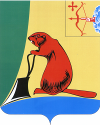 АДМИНИСТРАЦИЯ ТУЖИНСКОГО МУНИЦИПАЛЬНОГО РАЙОНА КИРОВСКОЙ ОБЛАСТИАДМИНИСТРАЦИЯ ТУЖИНСКОГО МУНИЦИПАЛЬНОГО РАЙОНА КИРОВСКОЙ ОБЛАСТИАДМИНИСТРАЦИЯ ТУЖИНСКОГО МУНИЦИПАЛЬНОГО РАЙОНА КИРОВСКОЙ ОБЛАСТИАДМИНИСТРАЦИЯ ТУЖИНСКОГО МУНИЦИПАЛЬНОГО РАЙОНА КИРОВСКОЙ ОБЛАСТИАДМИНИСТРАЦИЯ ТУЖИНСКОГО МУНИЦИПАЛЬНОГО РАЙОНА КИРОВСКОЙ ОБЛАСТИПОСТАНОВЛЕНИЕПОСТАНОВЛЕНИЕПОСТАНОВЛЕНИЕПОСТАНОВЛЕНИЕПОСТАНОВЛЕНИЕ31.05.2021№165пгт Тужапгт Тужапгт ТужаО местной системе оповещения и информирования населенияТужинского муниципального района Кировской областиоб угрозе возникновения или о возникновении чрезвычайныхситуаций, об опасностях при ведении военных действий 
или вследствие этих действийО местной системе оповещения и информирования населенияТужинского муниципального района Кировской областиоб угрозе возникновения или о возникновении чрезвычайныхситуаций, об опасностях при ведении военных действий 
или вследствие этих действийО местной системе оповещения и информирования населенияТужинского муниципального района Кировской областиоб угрозе возникновения или о возникновении чрезвычайныхситуаций, об опасностях при ведении военных действий 
или вследствие этих действийО местной системе оповещения и информирования населенияТужинского муниципального района Кировской областиоб угрозе возникновения или о возникновении чрезвычайныхситуаций, об опасностях при ведении военных действий 
или вследствие этих действийО местной системе оповещения и информирования населенияТужинского муниципального района Кировской областиоб угрозе возникновения или о возникновении чрезвычайныхситуаций, об опасностях при ведении военных действий 
или вследствие этих действийГлава Тужинского муниципального района    Л.В. Бледных